PONEDJELJAK, 11.05.2020.HRVATSKI JEZIKPoslušaj, a zatim pročitaj priču o jednom čudovištu.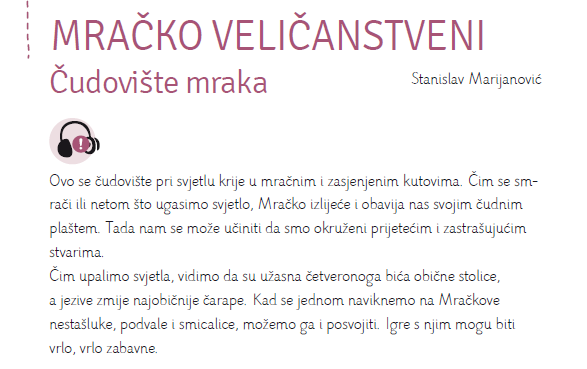 Usmeno odgovori na pitanja, a zatim zamisli i nacrtaj nestašnog Mračka.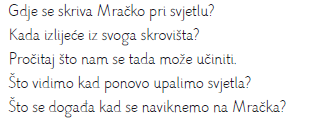 U bilježnicu napišite ;  MRAČKO VELIČANSTVENI                                  STANISLAV MARIJANOVIĆ                            MRAČKO JE ČUDOVIŠTE,                           KRIJE SE U MRAČNIM KUTOVIMA.-Nauči čitati priču.MATEMATIKA-Ponavljat ćemo zbrajanje brojeva s prijelazom desetice.-U udžbeniku na 85. i 86. str. riješit ćete 5.,6.,7.,8.,9. I 10. zad.-U bilježnici napiši naslov PONAVLJANJE i riješi zadatke.1.                                          10+5=                                        10+9=12+5=14+6=19+1=15+4=7+8=9+7=6+6=2.15-5=18-8=20-10=12-1=15-4=18-7=19-7=PRIRODA I DRUŠTVO-Najprije ćemo se prisjetiti što je živo, a što neživo.-U udžbeniku ćete riješiti 7.,8. I 9. zad. na 65. str.-U Školi na Trećem govorilo se o prometu.-Zato ćete se prisjetiti već naučenog gradiva.Promotri i opiši ilustraciju.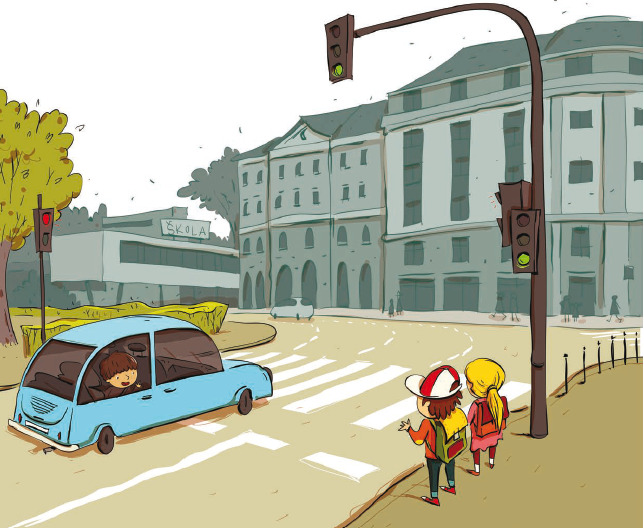 Opiši svoj put od kuće do škole. Kako dolaziš do škole?Kako se osjećaš kao sudionik prometa? Nailaziš li na neke opasnosti u prometu?Svakoga dana na različite načine dolazimo u školu. Neki vozilima, a neki pješice.U prometu moramo biti oprezni. Vrijeme je za IZZI.Pogledaj kako izgleda neobično putovanje u neobičnu školu. Klikni na video Život uz rijeku. Uoči s kojim se opasnostima susreću djeca u filmu na putu u školu. Klikni zadatak Na putu do škole.A sada još malo zadataka.https://learningapps.org/watch?v=p3ui338dn20https://wordwall.net/embed/2ee5840929e3421b8ad9b94276cf8fcb?themeId=2&templateId=5